Уважаемый пользователь статистической информации!Представляем Вашему вниманию Каталог официальных статистических изданий и услуг Территориального органа Федеральной службы государственной статистики по Новосибирской области на 2024 год. Каталог содержит перечень официальных изданий и справочных материалов, отражающих многообразие социально – экономических явлений и процессов, происходящих в области.Все материалы в Каталоге сгруппированы по отраслям статистики и видам работ: экспресс - информации, бюллетени, сборники.Информация, публикуемая на страницах статистических изданий Новосибирскстата, носит системный характер, раскрывает динамику явлений и их структуру, подкреплена методологическими комментариями, что делает ее доступной для самого широкого круга пользователей: от научных работников, служащих органов власти и управления, до студентов и школьников.Для широкого круга пользователей в нашем здании работает читальный зал библиотеки, где можно ознакомиться с изданиями Новосибирскстата и Росстата.Информационные фонды Web-сервера Территориального органа Федеральной службы государственной статистики по Новосибирской области содержат информационные фонды общего пользования, доступ к которым имеют все пользователи Интернет. Обращаем Ваше внимание на то, что статистическая информация является собственностью Новосибирскстата. Приобретённые материалы не подлежат тиражированию или опубликованию без разрешения Новосибирскстата.Новосибирскстат оставляет за собой право корректировки перечня и содержания, периодичности и сроков выпуска, а также стоимости изданий в соответствии с нормативно-правовыми документами Росстата.СОДЕРЖАНИЕУважаемый пользователь статистической информации!	2Порядок информационного сотрудничества	4Основные виды выпускаемых материалов	5Сводно-информационные материалы	6Макроэкономические показатели	7Основные показатели деятельности организаций	8Промышленное производство	8Сельское хозяйство	9Строительство. Инвестиции. Жилищно-коммунальное хозяйство	10Транспорт. Связь	12Товарные рынки. Внешнеэкономическая деятельность	12Услуги населению	13Образование	14Наука	14Институциональная структура экономики	15Малое предпринимательство	15Финансы	15Цены и тарифы	16Труд и занятость населения. Заработная плата	17Доходы и уровень жизни населения	17Население. Здравоохранение. Травматизм	18Природные ресурсы и охрана окружающей среды	20Информационные услуги	20Сведения об отдельных организациях	20Порядок информационного сотрудничестваПриобретение готовых статистических изданийОформление подписки на информационные издания и услуги по Каталогу;Оформление индивидуальной заявки на получение информации;Работа в читальном зале библиотеки Новосибирскстата.Для оформления подписки: Заполнить подписной бланк – заказ (см. цветную вкладку) и направить его в адрес Новосибирскстата любым из перечисленных способов:электронной почтой 54@rosstat.gov.ruпочтой (630007, г. Новосибирск, ул. Каинская, 6)лично кабинеты 105, 106Подписка оформляется на срок не менее трех месяцевПосле поступления денежных средств на расчетный счет Новосибирскстата, заказанные информационные материалы в соответствии со сроками выпуска направляются в Ваш адрес.Для выполнения индивидуальной заявки:Оформить заказ в письменном виде на фирменном бланке организации и направить его в адрес Новосибирскстата любым из перечисленных способов:электронной почтой 54@rosstat.gov.ruпочтой (630007, г. Новосибирск, ул. Каинская, 6)лично ком. 105, 106Стоимость заказа, не предусмотренного настоящим каталогом, определяется в соответствии с затратами на его подготовку. Заказ принимается к исполнению только после оплаты заказанных услуг в полном объеме.Вид предоставления – бумажный, электронный.Оплата заказа производится:за наличный расчет в любом банке посредством оплаты квитанции, оформленной на физическое лицо;безналичным расчетом путем перевода денежных средств на расчетный счет Новосибирскстата.Основные виды выпускаемых материаловДоклад – обзорное статистическое издание, содержащее оперативную информацию, характеризующую развитие процессов в экономике и социальной сфере общества за отчетный период в сравнении с предыдущим, представленную в виде таблиц, диаграмм с кратким аналитическим описанием.Статистический бюллетень – состоит из табличного материала, выпускаемого с определенной периодичностью: годовой, полугодовой, квартальной и месячной. Содержит информацию нарастающим итогом с начала года, кроме того, по мере необходимости и при наличии данных – по месяцам. Предусматривает наряду с абсолютными данными использование относительных показателей. Может содержать краткий комментарий, текстовую аннотацию.Статистический сборник – содержит табличный материал по итогам постоянного статистического наблюдения и единовременных учетов. В отличие от бюллетеня готовится реже, в основном раз в год. Обязательно содержит данные за ряд лет – в динамике. В сборнике используются как абсолютные, так и относительные показатели.Статистическая информация - содержит совокупность сводных, итоговых цифровых показателей, собранных для характеристики какого-либо явления или процесса за определенный период.Экспресс-информация - оперативная информация, сводка по данным статистической отчетности, единовременных обследований. Содержит не только табличную, но и текстовую информацию.Справка – содержит совокупность сводных, итоговых цифровых показателей, собранных для характеристики какого-либо явления или вопроса за определенный период.Информационные услугиСведения об отдельных организацияхИз Статистического регистра Росстата могут быть выполнены выборки (перечни) хозяйствующих субъектов Новосибирской области по одному или совокупности признаков:по территориальному делению;по видам деятельности, заявленным хозяйствующими субъектами при государственной регистрации;по формам собственности;по организационно-правовым формам;по ведомственной принадлежности.Информация предоставляется в электронном виде с указанием наименования и адреса хозяйствующего субъекта.Органы статистики включают сведения о юридических лицах в Статрегистр Росстата на основе информации Выписок из Единого государственного реестра юридических лиц (ЕГРЮЛ), поступающих из регистрирующих (налоговых) органов.Адрес: 630007г. Новосибирскул. Каинская, 6Телефон: 309-25-60 (доб. 145)Тел./факс: 223-37-12Е-mail:54@rosstat.gov.ruОфициальный сайт:https://54.rosstat.gov.ru Группа ВКонтакте: vk.com/novosibstatКаталогофициальныхстатистическихизданий и услугНовосибирск 2024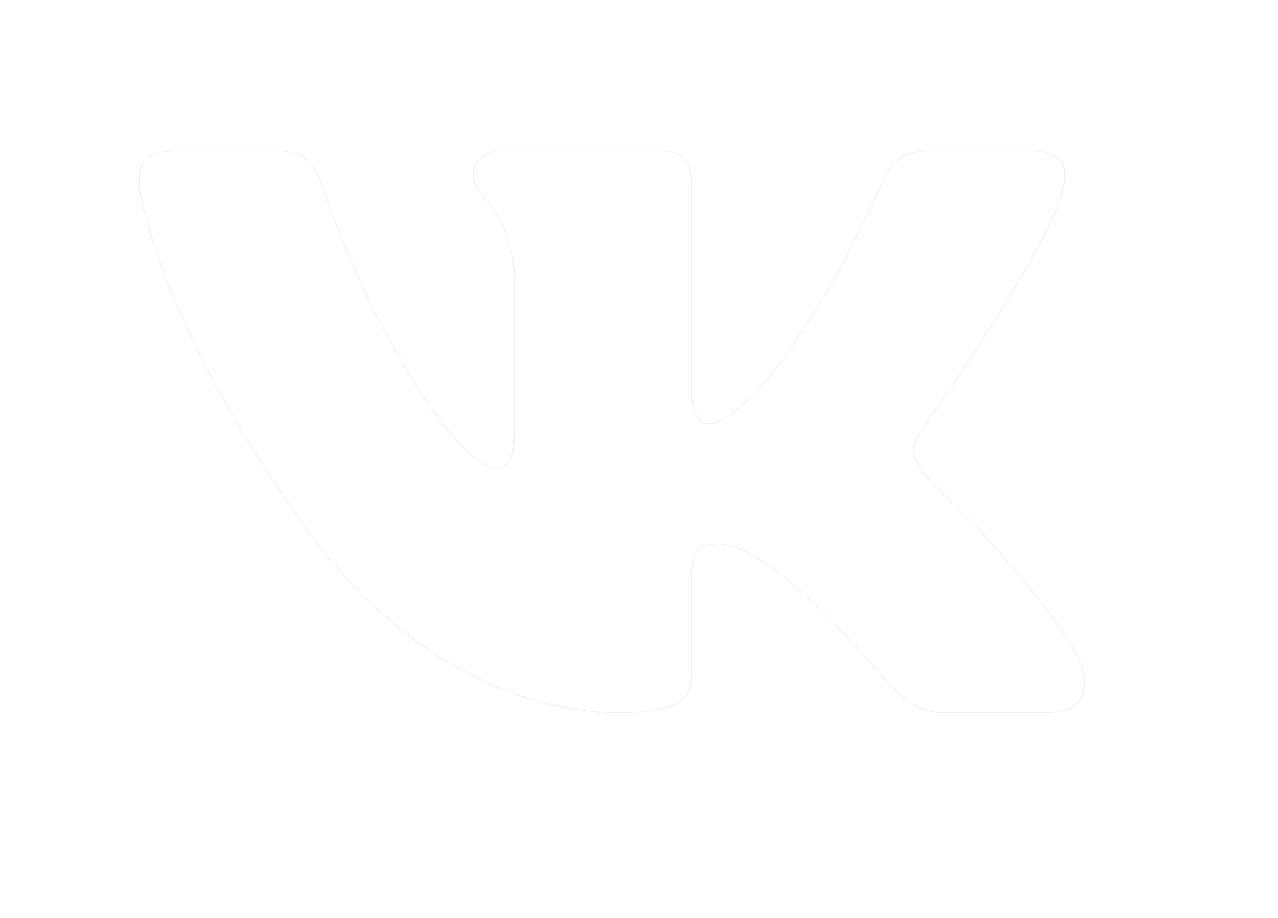 АКТУАЛЬНАЯ ИНФОРМАЦИЯ, ЯРКАЯ ИНФОГРАФИКА И МНОГОЕ ДРУГОЕГРУППА НОВОСИБИРСКСТАТА ВКОНТАКТЕ
vk.com/novosibstatШифрИзданияНаименование статистической информацииПериодичностьвыпускаСрок выпускаСтоимость1 экз. / ГодСводно-информационные материалыСводно-информационные материалыСводно-информационные материалыСводно-информационные материалыСводно-информационные материалыДокладДокладДокладДокладДоклад1.1Основные итоги социально-экономического развития Новосибирской областиМесячнаяНа 24-25 рабочий день после отчетного периода1714 / 205681.1Содержит комплексную информацию о состоянии области в целом и по видам экономической деятельности за отчетный месяц и период с начала года.Содержит комплексную информацию о состоянии области в целом и по видам экономической деятельности за отчетный месяц и период с начала года.Содержит комплексную информацию о состоянии области в целом и по видам экономической деятельности за отчетный месяц и период с начала года.Содержит комплексную информацию о состоянии области в целом и по видам экономической деятельности за отчетный месяц и период с начала года.БюллетениБюллетениБюллетениБюллетениБюллетени1.101Социально-экономический мониторинг субъектов Сибирского федерального округаМесячнаяНа 31 рабочий день после отчетного периода1676 / 201121.101Содержит статистические данные по основным показателям социально-экономического развития субъектов Федерации Сибирского федерального округа. При подготовке бюллетеня использована оперативная информация Росстата и территориальных органов ФСГС Сибирского федерального округа.Содержит статистические данные по основным показателям социально-экономического развития субъектов Федерации Сибирского федерального округа. При подготовке бюллетеня использована оперативная информация Росстата и территориальных органов ФСГС Сибирского федерального округа.Содержит статистические данные по основным показателям социально-экономического развития субъектов Федерации Сибирского федерального округа. При подготовке бюллетеня использована оперативная информация Росстата и территориальных органов ФСГС Сибирского федерального округа.Содержит статистические данные по основным показателям социально-экономического развития субъектов Федерации Сибирского федерального округа. При подготовке бюллетеня использована оперативная информация Росстата и территориальных органов ФСГС Сибирского федерального округа.3.1Статистические показатели социально-экономического положения городских округов и муниципальных районов Новосибирской областиМесячнаяНа 25 рабочий день после отчетного периода897 / 107643.1Приведены данные по юридическим лицам, их территориально - обособленным подразделениям, не являющимся субъектами малого предпринимательства, осуществляющим деятельность на территории Новосибирской области, без учета организаций с численностью работников менее 15 человек (кроме разделов «Инвестиции», «Цены»).Приведены данные по юридическим лицам, их территориально - обособленным подразделениям, не являющимся субъектами малого предпринимательства, осуществляющим деятельность на территории Новосибирской области, без учета организаций с численностью работников менее 15 человек (кроме разделов «Инвестиции», «Цены»).Приведены данные по юридическим лицам, их территориально - обособленным подразделениям, не являющимся субъектами малого предпринимательства, осуществляющим деятельность на территории Новосибирской области, без учета организаций с численностью работников менее 15 человек (кроме разделов «Инвестиции», «Цены»).Приведены данные по юридическим лицам, их территориально - обособленным подразделениям, не являющимся субъектами малого предпринимательства, осуществляющим деятельность на территории Новосибирской области, без учета организаций с численностью работников менее 15 человек (кроме разделов «Инвестиции», «Цены»).4.38Основные показатели деятельности организаций Новосибирской области за 2023 год (без субъектов малого предпринимательства) (по данным структурного обследования)ГодоваяОктябрь18644.38Содержит информацию о количестве организаций и их территориально-обособленных подразделений, о дате начала хозяйственной деятельности организаций, их уставном капитале (фонде) и о распределении его между акционерами (учредителями), об обороте организаций, расходах на производство и продажу продукции (товаров, работ и услуг), средней численности работников, фонде начисленной заработной платы.Содержит информацию о количестве организаций и их территориально-обособленных подразделений, о дате начала хозяйственной деятельности организаций, их уставном капитале (фонде) и о распределении его между акционерами (учредителями), об обороте организаций, расходах на производство и продажу продукции (товаров, работ и услуг), средней численности работников, фонде начисленной заработной платы.Содержит информацию о количестве организаций и их территориально-обособленных подразделений, о дате начала хозяйственной деятельности организаций, их уставном капитале (фонде) и о распределении его между акционерами (учредителями), об обороте организаций, расходах на производство и продажу продукции (товаров, работ и услуг), средней численности работников, фонде начисленной заработной платы.Содержит информацию о количестве организаций и их территориально-обособленных подразделений, о дате начала хозяйственной деятельности организаций, их уставном капитале (фонде) и о распределении его между акционерами (учредителями), об обороте организаций, расходах на производство и продажу продукции (товаров, работ и услуг), средней численности работников, фонде начисленной заработной платы.СборникиСборникиСборникиСборникиСборники1.12Новосибирская область. Итоги развития 2023ГодоваяСентябрь23891.12В сборнике представлена информация о социально-экономическом положении Новосибирской области: помещены данные, отражающие демографические процессы, проблемы занятости и безработицы, уровень жизни населения. Специальные разделы посвящены характеристике основных областей социальной сферы. Значительное место в сборнике отведено показателям, характеризующим развитие экономики.В сборнике представлена информация о социально-экономическом положении Новосибирской области: помещены данные, отражающие демографические процессы, проблемы занятости и безработицы, уровень жизни населения. Специальные разделы посвящены характеристике основных областей социальной сферы. Значительное место в сборнике отведено показателям, характеризующим развитие экономики.В сборнике представлена информация о социально-экономическом положении Новосибирской области: помещены данные, отражающие демографические процессы, проблемы занятости и безработицы, уровень жизни населения. Специальные разделы посвящены характеристике основных областей социальной сферы. Значительное место в сборнике отведено показателям, характеризующим развитие экономики.В сборнике представлена информация о социально-экономическом положении Новосибирской области: помещены данные, отражающие демографические процессы, проблемы занятости и безработицы, уровень жизни населения. Специальные разделы посвящены характеристике основных областей социальной сферы. Значительное место в сборнике отведено показателям, характеризующим развитие экономики.1.22Сибирский федеральный округ 2023ГодоваяИюнь20661.22Сборник подготовлен на основе информационных материалов, опубликованных Федеральной службой государственной статистики, а также данных, предоставленных территориальными органами Федеральной службы государственной статистики Сибирского федерального округа.Сборник подготовлен на основе информационных материалов, опубликованных Федеральной службой государственной статистики, а также данных, предоставленных территориальными органами Федеральной службы государственной статистики Сибирского федерального округа.Сборник подготовлен на основе информационных материалов, опубликованных Федеральной службой государственной статистики, а также данных, предоставленных территориальными органами Федеральной службы государственной статистики Сибирского федерального округа.Сборник подготовлен на основе информационных материалов, опубликованных Федеральной службой государственной статистики, а также данных, предоставленных территориальными органами Федеральной службы государственной статистики Сибирского федерального округа.1.30Новосибирская область 2023 (краткий статистический сборник)ГодоваяАпрель13301.30В сборнике представлена краткая информация о социально-экономическом положении Новосибирской области в 2023 году в сравнении с предыдущим годом. Помещены данные, отражающие демографические процессы, состояние рынка труда, уровень жизни населения, положение в отдельных секторах экономики. Данные за 2023 являются предварительными и будут уточнены в последующих изданиях Новосибирскстата.В сборнике представлена краткая информация о социально-экономическом положении Новосибирской области в 2023 году в сравнении с предыдущим годом. Помещены данные, отражающие демографические процессы, состояние рынка труда, уровень жизни населения, положение в отдельных секторах экономики. Данные за 2023 являются предварительными и будут уточнены в последующих изданиях Новосибирскстата.В сборнике представлена краткая информация о социально-экономическом положении Новосибирской области в 2023 году в сравнении с предыдущим годом. Помещены данные, отражающие демографические процессы, состояние рынка труда, уровень жизни населения, положение в отдельных секторах экономики. Данные за 2023 являются предварительными и будут уточнены в последующих изданиях Новосибирскстата.В сборнике представлена краткая информация о социально-экономическом положении Новосибирской области в 2023 году в сравнении с предыдущим годом. Помещены данные, отражающие демографические процессы, состояние рынка труда, уровень жизни населения, положение в отдельных секторах экономики. Данные за 2023 являются предварительными и будут уточнены в последующих изданиях Новосибирскстата.3.4Основные показатели социально-экономического положения городских округов и муниципальных районов Новосибирской областиГодоваяСентябрь41553.4Статистический сборник содержит данные об уровне жизни населения, социальной сфере, состоянии производства, объеме выполненных работ и услуг, транспорта, строительства и инвестиций, потребительского рынка и финансового положения предприятий и организаций по городским округам и муниципальным районам Новосибирской области без учета субъектов малого бизнеса.В сборнике приведены данные по годовой бухгалтерской отчетности - раздел "Финансы" и по годовым отчетам форм федерального статистического наблюдения - остальные разделы.Статистический сборник содержит данные об уровне жизни населения, социальной сфере, состоянии производства, объеме выполненных работ и услуг, транспорта, строительства и инвестиций, потребительского рынка и финансового положения предприятий и организаций по городским округам и муниципальным районам Новосибирской области без учета субъектов малого бизнеса.В сборнике приведены данные по годовой бухгалтерской отчетности - раздел "Финансы" и по годовым отчетам форм федерального статистического наблюдения - остальные разделы.Статистический сборник содержит данные об уровне жизни населения, социальной сфере, состоянии производства, объеме выполненных работ и услуг, транспорта, строительства и инвестиций, потребительского рынка и финансового положения предприятий и организаций по городским округам и муниципальным районам Новосибирской области без учета субъектов малого бизнеса.В сборнике приведены данные по годовой бухгалтерской отчетности - раздел "Финансы" и по годовым отчетам форм федерального статистического наблюдения - остальные разделы.Статистический сборник содержит данные об уровне жизни населения, социальной сфере, состоянии производства, объеме выполненных работ и услуг, транспорта, строительства и инвестиций, потребительского рынка и финансового положения предприятий и организаций по городским округам и муниципальным районам Новосибирской области без учета субъектов малого бизнеса.В сборнике приведены данные по годовой бухгалтерской отчетности - раздел "Финансы" и по годовым отчетам форм федерального статистического наблюдения - остальные разделы.3.5Новосибирск в цифрахГодоваяСентябрь33603.5Статистический сборник содержит данные о численности населения, уровне жизни населения, социальной сфере, состоянии промышленного производства, транспорта, строительства и инвестиций, потребительского рынка и финансового положения предприятий и организаций г. Новосибирска по видам экономической деятельности без субъектов малого бизнеса.В сборнике приведены данные по годовой бухгалтерской отчетности - раздел "Финансы" и по годовым отчетам форм федерального статистического наблюдения - остальные разделы.Статистический сборник содержит данные о численности населения, уровне жизни населения, социальной сфере, состоянии промышленного производства, транспорта, строительства и инвестиций, потребительского рынка и финансового положения предприятий и организаций г. Новосибирска по видам экономической деятельности без субъектов малого бизнеса.В сборнике приведены данные по годовой бухгалтерской отчетности - раздел "Финансы" и по годовым отчетам форм федерального статистического наблюдения - остальные разделы.Статистический сборник содержит данные о численности населения, уровне жизни населения, социальной сфере, состоянии промышленного производства, транспорта, строительства и инвестиций, потребительского рынка и финансового положения предприятий и организаций г. Новосибирска по видам экономической деятельности без субъектов малого бизнеса.В сборнике приведены данные по годовой бухгалтерской отчетности - раздел "Финансы" и по годовым отчетам форм федерального статистического наблюдения - остальные разделы.Статистический сборник содержит данные о численности населения, уровне жизни населения, социальной сфере, состоянии промышленного производства, транспорта, строительства и инвестиций, потребительского рынка и финансового положения предприятий и организаций г. Новосибирска по видам экономической деятельности без субъектов малого бизнеса.В сборнике приведены данные по годовой бухгалтерской отчетности - раздел "Финансы" и по годовым отчетам форм федерального статистического наблюдения - остальные разделы.Макроэкономические показателиМакроэкономические показателиМакроэкономические показателиМакроэкономические показателиМакроэкономические показателиСборникиСборникиСборникиСборникиСборники14.1Региональные показатели системы национальных счетовГодоваяМай119414.1В статистическом сборнике подробно представлены показатели, характеризующие производство и использование валового регионального продукта на территории Новосибирской области и регионов Сибирского федерального округа.В статистическом сборнике подробно представлены показатели, характеризующие производство и использование валового регионального продукта на территории Новосибирской области и регионов Сибирского федерального округа.В статистическом сборнике подробно представлены показатели, характеризующие производство и использование валового регионального продукта на территории Новосибирской области и регионов Сибирского федерального округа.В статистическом сборнике подробно представлены показатели, характеризующие производство и использование валового регионального продукта на территории Новосибирской области и регионов Сибирского федерального округа.14.2Основные фонды Новосибирской областиГодоваяМарт127714.2Статистический сборник содержит показатели, характеризующие наличие основных фондов, их видовую структуру, структуру по видам экономической деятельности, состояние и обновление основных фондов. Публикуется информация о вводе в действие производственных мощностей, жилищном и социально-культурном строительстве. Основные показатели по Новосибирской области представлены в сравнении с данными по Российской Федерации и регионам Сибирского федерального округа. Статистический сборник содержит показатели, характеризующие наличие основных фондов, их видовую структуру, структуру по видам экономической деятельности, состояние и обновление основных фондов. Публикуется информация о вводе в действие производственных мощностей, жилищном и социально-культурном строительстве. Основные показатели по Новосибирской области представлены в сравнении с данными по Российской Федерации и регионам Сибирского федерального округа. Статистический сборник содержит показатели, характеризующие наличие основных фондов, их видовую структуру, структуру по видам экономической деятельности, состояние и обновление основных фондов. Публикуется информация о вводе в действие производственных мощностей, жилищном и социально-культурном строительстве. Основные показатели по Новосибирской области представлены в сравнении с данными по Российской Федерации и регионам Сибирского федерального округа. Статистический сборник содержит показатели, характеризующие наличие основных фондов, их видовую структуру, структуру по видам экономической деятельности, состояние и обновление основных фондов. Публикуется информация о вводе в действие производственных мощностей, жилищном и социально-культурном строительстве. Основные показатели по Новосибирской области представлены в сравнении с данными по Российской Федерации и регионам Сибирского федерального округа. Официальные статистические сборники публикуются на федеральном уровнеИнформационно-издательским центром «Статистика России».Ознакомиться с полным перечнем выпускаемых материалов можноНа сайте ИИЦ «Статистика России» http://www.statbook.ru.Заявки принимаются по адресу: 107450, г. Москва, ул. Мясницкая, д. 39Тел./факс (495) 607-42-52, e-mail: shop@infostat.ru.В свободном Интернет-доступе издания размещеныНа официальном сайте Росстата https://rosstat.gov.ru в разделе «Официальная статистика», в рубрике «Публикации»Официальные статистические сборники публикуются на федеральном уровнеИнформационно-издательским центром «Статистика России».Ознакомиться с полным перечнем выпускаемых материалов можноНа сайте ИИЦ «Статистика России» http://www.statbook.ru.Заявки принимаются по адресу: 107450, г. Москва, ул. Мясницкая, д. 39Тел./факс (495) 607-42-52, e-mail: shop@infostat.ru.В свободном Интернет-доступе издания размещеныНа официальном сайте Росстата https://rosstat.gov.ru в разделе «Официальная статистика», в рубрике «Публикации»Официальные статистические сборники публикуются на федеральном уровнеИнформационно-издательским центром «Статистика России».Ознакомиться с полным перечнем выпускаемых материалов можноНа сайте ИИЦ «Статистика России» http://www.statbook.ru.Заявки принимаются по адресу: 107450, г. Москва, ул. Мясницкая, д. 39Тел./факс (495) 607-42-52, e-mail: shop@infostat.ru.В свободном Интернет-доступе издания размещеныНа официальном сайте Росстата https://rosstat.gov.ru в разделе «Официальная статистика», в рубрике «Публикации»Официальные статистические сборники публикуются на федеральном уровнеИнформационно-издательским центром «Статистика России».Ознакомиться с полным перечнем выпускаемых материалов можноНа сайте ИИЦ «Статистика России» http://www.statbook.ru.Заявки принимаются по адресу: 107450, г. Москва, ул. Мясницкая, д. 39Тел./факс (495) 607-42-52, e-mail: shop@infostat.ru.В свободном Интернет-доступе издания размещеныНа официальном сайте Росстата https://rosstat.gov.ru в разделе «Официальная статистика», в рубрике «Публикации»Официальные статистические сборники публикуются на федеральном уровнеИнформационно-издательским центром «Статистика России».Ознакомиться с полным перечнем выпускаемых материалов можноНа сайте ИИЦ «Статистика России» http://www.statbook.ru.Заявки принимаются по адресу: 107450, г. Москва, ул. Мясницкая, д. 39Тел./факс (495) 607-42-52, e-mail: shop@infostat.ru.В свободном Интернет-доступе издания размещеныНа официальном сайте Росстата https://rosstat.gov.ru в разделе «Официальная статистика», в рубрике «Публикации»Основные показатели деятельности организацийОсновные показатели деятельности организацийОсновные показатели деятельности организацийОсновные показатели деятельности организацийОсновные показатели деятельности организацийПромышленное производствоПромышленное производствоПромышленное производствоПромышленное производствоПромышленное производствоБюллетениБюллетениБюллетениБюллетениБюллетени4.15Основные показатели промышленного производства Новосибирской области за 2023 год (без субъектов малого предпринимательства) (по данным структурного обследования)ГодоваяОктябрь15574.15Бюллетень содержит информацию о количестве организаций и их территориально-обособленных подразделений, о дате начала хозяйственной деятельности организаций, их уставном капитале (фонде) и о распределении его между акционерами (учредителями), об обороте организаций, расходах на производство и продажу продукции (товаров, работ и услуг), средней численности работников, фонде начисленной заработной платы.Бюллетень содержит информацию о количестве организаций и их территориально-обособленных подразделений, о дате начала хозяйственной деятельности организаций, их уставном капитале (фонде) и о распределении его между акционерами (учредителями), об обороте организаций, расходах на производство и продажу продукции (товаров, работ и услуг), средней численности работников, фонде начисленной заработной платы.Бюллетень содержит информацию о количестве организаций и их территориально-обособленных подразделений, о дате начала хозяйственной деятельности организаций, их уставном капитале (фонде) и о распределении его между акционерами (учредителями), об обороте организаций, расходах на производство и продажу продукции (товаров, работ и услуг), средней численности работников, фонде начисленной заработной платы.Бюллетень содержит информацию о количестве организаций и их территориально-обособленных подразделений, о дате начала хозяйственной деятельности организаций, их уставном капитале (фонде) и о распределении его между акционерами (учредителями), об обороте организаций, расходах на производство и продажу продукции (товаров, работ и услуг), средней численности работников, фонде начисленной заработной платы.4.16Производство и отгрузка важнейших видов промышленной продукции в Новосибирской области за 2023 годГодоваяАвгуст24664.16Бюллетень содержит сведения о производстве продукции в натуральном и стоимостном выражении предприятиями Новосибирской области по видам экономической деятельности.Данные об отгрузке и остатках готовой продукции на конец года и средних ценах единицы отгруженной продукции, произведенной из собственного сырья отражают сведения по организациям, не являющимися субъектами малого предпринимательства.Бюллетень содержит сведения о производстве продукции в натуральном и стоимостном выражении предприятиями Новосибирской области по видам экономической деятельности.Данные об отгрузке и остатках готовой продукции на конец года и средних ценах единицы отгруженной продукции, произведенной из собственного сырья отражают сведения по организациям, не являющимися субъектами малого предпринимательства.Бюллетень содержит сведения о производстве продукции в натуральном и стоимостном выражении предприятиями Новосибирской области по видам экономической деятельности.Данные об отгрузке и остатках готовой продукции на конец года и средних ценах единицы отгруженной продукции, произведенной из собственного сырья отражают сведения по организациям, не являющимися субъектами малого предпринимательства.Бюллетень содержит сведения о производстве продукции в натуральном и стоимостном выражении предприятиями Новосибирской области по видам экономической деятельности.Данные об отгрузке и остатках готовой продукции на конец года и средних ценах единицы отгруженной продукции, произведенной из собственного сырья отражают сведения по организациям, не являющимися субъектами малого предпринимательства.4.20Основные показатели промышленного производства Новосибирской областиКвартальнаяИюнь Сентябрь Декабрь Март 20251296 / 51844.20Бюллетень содержит основные показатели работы промышленных предприятий Новосибирской области: число предприятий, оборот организаций, производство и отгрузка продукции в натуральном выражении, средняя цена за единицу продукции, индекс промышленного производства, среднесписочная численность работников, номинальная начисленная и реальная среднемесячная заработная плата в расчете на одного работника, инвестиционная деятельность организаций, финансовый результат, дебиторская и кредиторская задолженность, уровень рентабельности проданных товаров, финансовая устойчивость и платежеспособность.Бюллетень содержит основные показатели работы промышленных предприятий Новосибирской области: число предприятий, оборот организаций, производство и отгрузка продукции в натуральном выражении, средняя цена за единицу продукции, индекс промышленного производства, среднесписочная численность работников, номинальная начисленная и реальная среднемесячная заработная плата в расчете на одного работника, инвестиционная деятельность организаций, финансовый результат, дебиторская и кредиторская задолженность, уровень рентабельности проданных товаров, финансовая устойчивость и платежеспособность.Бюллетень содержит основные показатели работы промышленных предприятий Новосибирской области: число предприятий, оборот организаций, производство и отгрузка продукции в натуральном выражении, средняя цена за единицу продукции, индекс промышленного производства, среднесписочная численность работников, номинальная начисленная и реальная среднемесячная заработная плата в расчете на одного работника, инвестиционная деятельность организаций, финансовый результат, дебиторская и кредиторская задолженность, уровень рентабельности проданных товаров, финансовая устойчивость и платежеспособность.Бюллетень содержит основные показатели работы промышленных предприятий Новосибирской области: число предприятий, оборот организаций, производство и отгрузка продукции в натуральном выражении, средняя цена за единицу продукции, индекс промышленного производства, среднесписочная численность работников, номинальная начисленная и реальная среднемесячная заработная плата в расчете на одного работника, инвестиционная деятельность организаций, финансовый результат, дебиторская и кредиторская задолженность, уровень рентабельности проданных товаров, финансовая устойчивость и платежеспособность.СборникиСборникиСборникиСборникиСборники1.15Промышленное производство Новосибирской областиГодоваяОктябрь16491.15Публикуется информация об объеме и структуре объема отгруженных товаров собственного производства, выполненных работах и услугах, производстве основных видов продукции в натуральном выражении, материально-технической базе и инвестициям, труде в промышленности, затратах на производство и продажу продукции, а также сведения о финансовых результатах деятельности организаций промышленного производства.Публикуется информация об объеме и структуре объема отгруженных товаров собственного производства, выполненных работах и услугах, производстве основных видов продукции в натуральном выражении, материально-технической базе и инвестициям, труде в промышленности, затратах на производство и продажу продукции, а также сведения о финансовых результатах деятельности организаций промышленного производства.Публикуется информация об объеме и структуре объема отгруженных товаров собственного производства, выполненных работах и услугах, производстве основных видов продукции в натуральном выражении, материально-технической базе и инвестициям, труде в промышленности, затратах на производство и продажу продукции, а также сведения о финансовых результатах деятельности организаций промышленного производства.Публикуется информация об объеме и структуре объема отгруженных товаров собственного производства, выполненных работах и услугах, производстве основных видов продукции в натуральном выражении, материально-технической базе и инвестициям, труде в промышленности, затратах на производство и продажу продукции, а также сведения о финансовых результатах деятельности организаций промышленного производства.3.11Топливно-энергетические ресурсы Новосибирской областиГодоваяНоябрь27103.11В статистическом сборнике публикуются материалы, характеризующие основные источники формирования, направления и распределения топливно-энергетических ресурсов Новосибирской области. Кроме того, в сборнике представлена информация о расходах на приобретение энергетических ресурсов предприятиями Новосибирской области, удельном расходе топливно-энергетических ресурсов на производство отдельных видов продукции и работ.В статистическом сборнике публикуются материалы, характеризующие основные источники формирования, направления и распределения топливно-энергетических ресурсов Новосибирской области. Кроме того, в сборнике представлена информация о расходах на приобретение энергетических ресурсов предприятиями Новосибирской области, удельном расходе топливно-энергетических ресурсов на производство отдельных видов продукции и работ.В статистическом сборнике публикуются материалы, характеризующие основные источники формирования, направления и распределения топливно-энергетических ресурсов Новосибирской области. Кроме того, в сборнике представлена информация о расходах на приобретение энергетических ресурсов предприятиями Новосибирской области, удельном расходе топливно-энергетических ресурсов на производство отдельных видов продукции и работ.В статистическом сборнике публикуются материалы, характеризующие основные источники формирования, направления и распределения топливно-энергетических ресурсов Новосибирской области. Кроме того, в сборнике представлена информация о расходах на приобретение энергетических ресурсов предприятиями Новосибирской области, удельном расходе топливно-энергетических ресурсов на производство отдельных видов продукции и работ.Сельское хозяйствоСельское хозяйствоСельское хозяйствоСельское хозяйствоСельское хозяйствоБюллетениБюллетениБюллетениБюллетениБюллетени8.1Внесение удобрений под урожай 2023 года сельскохозяйственными организациями Новосибирской областиГодоваяМарт11608.2Реализация сельскохозяйственной продукции по районам Новосибирской областиГодоваяМарт8538.4Посевные площади с\х культур по районам Новосибирской областиГодоваяАвгуст15158.8О состоянии и развитии животноводства в с/х организациях Новосибирской областиКвартальнаяНа 11 рабочий день после отчетного периода1171 / 46848.9О состоянии и развитии животноводства в с/х организациях Новосибирской области за 2023 годГодоваяМарт14998.16Наличие тракторов, с/х машин и энергетических мощностей в с/х организациях Новосибирской областиГодоваяАпрель17118.16В бюллетене предоставлена информация о наличии, приобретении и списании основных видов сельскохозяйственной техники; показаны наличие и структура энергетических мощностей; рассчитаны коэффициенты обновления и ликвидации сельскохозяйственной техники за 2023 г.В бюллетене предоставлена информация о наличии, приобретении и списании основных видов сельскохозяйственной техники; показаны наличие и структура энергетических мощностей; рассчитаны коэффициенты обновления и ликвидации сельскохозяйственной техники за 2023 г.В бюллетене предоставлена информация о наличии, приобретении и списании основных видов сельскохозяйственной техники; показаны наличие и структура энергетических мощностей; рассчитаны коэффициенты обновления и ликвидации сельскохозяйственной техники за 2023 г.В бюллетене предоставлена информация о наличии, приобретении и списании основных видов сельскохозяйственной техники; показаны наличие и структура энергетических мощностей; рассчитаны коэффициенты обновления и ликвидации сельскохозяйственной техники за 2023 г.СборникиСборникиСборникиСборникиСборники8.5Посевные площади и валовые сборы с/х культур по районам Новосибирской области за 2023 г.ГодоваяМарт20818.5В сборнике представлены итоги по посевным площадям, валовым сборам и урожайности сельскохозяйственных культур и многолетних насаждений в целом по Новосибирской области и в разрезе муниципальных районов. Также отражены сведения об использовании площади зимних и весенних теплиц, парников под посевы овощей и других посадок по видам. В отдельной таблице приведены данные о размерах площадей многолетних плодовых  и ягодных насаждений по видам и категориям хозяйств. В сборнике представлены итоги по посевным площадям, валовым сборам и урожайности сельскохозяйственных культур и многолетних насаждений в целом по Новосибирской области и в разрезе муниципальных районов. Также отражены сведения об использовании площади зимних и весенних теплиц, парников под посевы овощей и других посадок по видам. В отдельной таблице приведены данные о размерах площадей многолетних плодовых  и ягодных насаждений по видам и категориям хозяйств. В сборнике представлены итоги по посевным площадям, валовым сборам и урожайности сельскохозяйственных культур и многолетних насаждений в целом по Новосибирской области и в разрезе муниципальных районов. Также отражены сведения об использовании площади зимних и весенних теплиц, парников под посевы овощей и других посадок по видам. В отдельной таблице приведены данные о размерах площадей многолетних плодовых  и ягодных насаждений по видам и категориям хозяйств. В сборнике представлены итоги по посевным площадям, валовым сборам и урожайности сельскохозяйственных культур и многолетних насаждений в целом по Новосибирской области и в разрезе муниципальных районов. Также отражены сведения об использовании площади зимних и весенних теплиц, парников под посевы овощей и других посадок по видам. В отдельной таблице приведены данные о размерах площадей многолетних плодовых  и ягодных насаждений по видам и категориям хозяйств. 8.12Сельское хозяйство в Новосибирской областиГодоваяСентябрь27388.12В сборнике содержатся данные о структурных изменениях в сельскохозяйственном производстве, развитии индивидуального сектора на селе, состоянии материально – технической базы сельского хозяйства, потреблении продуктов питания на душу населения, сельском жилищном фонде. В сборнике содержатся данные о структурных изменениях в сельскохозяйственном производстве, развитии индивидуального сектора на селе, состоянии материально – технической базы сельского хозяйства, потреблении продуктов питания на душу населения, сельском жилищном фонде. В сборнике содержатся данные о структурных изменениях в сельскохозяйственном производстве, развитии индивидуального сектора на селе, состоянии материально – технической базы сельского хозяйства, потреблении продуктов питания на душу населения, сельском жилищном фонде. В сборнике содержатся данные о структурных изменениях в сельскохозяйственном производстве, развитии индивидуального сектора на селе, состоянии материально – технической базы сельского хозяйства, потреблении продуктов питания на душу населения, сельском жилищном фонде. 8.13Основные показатели развития крестьянских (фермерских) хозяйств и индивидуальных предпринимателей Новосибирской областиГодоваяИюль15578.13В статистическом сборнике представлены основные показатели, характеризующие сельскохозяйственную деятельность крестьянских (фермерских) хозяйств и индивидуальных предпринимателей.В статистическом сборнике представлены основные показатели, характеризующие сельскохозяйственную деятельность крестьянских (фермерских) хозяйств и индивидуальных предпринимателей.В статистическом сборнике представлены основные показатели, характеризующие сельскохозяйственную деятельность крестьянских (фермерских) хозяйств и индивидуальных предпринимателей.В статистическом сборнике представлены основные показатели, характеризующие сельскохозяйственную деятельность крестьянских (фермерских) хозяйств и индивидуальных предпринимателей.8.14Производство продукции животноводства в Новосибирской областиГодоваяИюнь20668.15Поголовье скота в Новосибирской области за 2018 – 2023 гг.ГодоваяАпрель1526Строительство. Инвестиции. Жилищно-коммунальное хозяйствоСтроительство. Инвестиции. Жилищно-коммунальное хозяйствоСтроительство. Инвестиции. Жилищно-коммунальное хозяйствоСтроительство. Инвестиции. Жилищно-коммунальное хозяйствоСтроительство. Инвестиции. Жилищно-коммунальное хозяйствоБюллетениБюллетениБюллетениБюллетениБюллетени4.30Основные показатели деятельности организаций строительства в Новосибирской области за 2023 год (без субъектов малого предпринимательства) (по данным структурного обследования)ГодоваяОктябрь14274.30Бюллетень содержит информацию о количестве организаций и их территориально-обособленных подразделений, о дате начала хозяйственной деятельности организаций, их уставном капитале (фонде) и о распределении его между акционерами (учредителями), об обороте организаций, расходах на производство и продажу продукции (товаров, работ и услуг), средней численности работников, фонде начисленной заработной платы.Бюллетень содержит информацию о количестве организаций и их территориально-обособленных подразделений, о дате начала хозяйственной деятельности организаций, их уставном капитале (фонде) и о распределении его между акционерами (учредителями), об обороте организаций, расходах на производство и продажу продукции (товаров, работ и услуг), средней численности работников, фонде начисленной заработной платы.Бюллетень содержит информацию о количестве организаций и их территориально-обособленных подразделений, о дате начала хозяйственной деятельности организаций, их уставном капитале (фонде) и о распределении его между акционерами (учредителями), об обороте организаций, расходах на производство и продажу продукции (товаров, работ и услуг), средней численности работников, фонде начисленной заработной платы.Бюллетень содержит информацию о количестве организаций и их территориально-обособленных подразделений, о дате начала хозяйственной деятельности организаций, их уставном капитале (фонде) и о распределении его между акционерами (учредителями), об обороте организаций, расходах на производство и продажу продукции (товаров, работ и услуг), средней численности работников, фонде начисленной заработной платы.15.43Инвестиции в экономику Новосибирской областиКвартальнаяИюнь СентябрьДекабрь Март 20251567 / 626815.43Бюллетень содержит показатели, характеризующие инвестиционную деятельность, данные приведены по видам нефинансовых активов, видам основных фондов, видам экономической деятельности, источникам финансированияБюллетень содержит показатели, характеризующие инвестиционную деятельность, данные приведены по видам нефинансовых активов, видам основных фондов, видам экономической деятельности, источникам финансированияБюллетень содержит показатели, характеризующие инвестиционную деятельность, данные приведены по видам нефинансовых активов, видам основных фондов, видам экономической деятельности, источникам финансированияБюллетень содержит показатели, характеризующие инвестиционную деятельность, данные приведены по видам нефинансовых активов, видам основных фондов, видам экономической деятельности, источникам финансирования15.44Инвестиционная деятельность организаций Новосибирской области (без субъектов малого предпринимательства) за 2023 годГодоваяОктябрь149415.44Бюллетень содержит показатели, характеризующие инвестиционную деятельность, данные приведены без субъектов малого предпринимательства и объема инвестиций, не наблюдаемых прямыми статистическими методами, по видам нефинансовых активов, видам основных фондов, видам экономической деятельности, источникам финансирования и формам собственности.Инвестиции в основной капитал по источникам финансирования приведены, исходя из назначения основных фондов, то есть той сферы экономической деятельности, в которой они будут функционировать.Бюллетень содержит показатели, характеризующие инвестиционную деятельность, данные приведены без субъектов малого предпринимательства и объема инвестиций, не наблюдаемых прямыми статистическими методами, по видам нефинансовых активов, видам основных фондов, видам экономической деятельности, источникам финансирования и формам собственности.Инвестиции в основной капитал по источникам финансирования приведены, исходя из назначения основных фондов, то есть той сферы экономической деятельности, в которой они будут функционировать.Бюллетень содержит показатели, характеризующие инвестиционную деятельность, данные приведены без субъектов малого предпринимательства и объема инвестиций, не наблюдаемых прямыми статистическими методами, по видам нефинансовых активов, видам основных фондов, видам экономической деятельности, источникам финансирования и формам собственности.Инвестиции в основной капитал по источникам финансирования приведены, исходя из назначения основных фондов, то есть той сферы экономической деятельности, в которой они будут функционировать.Бюллетень содержит показатели, характеризующие инвестиционную деятельность, данные приведены без субъектов малого предпринимательства и объема инвестиций, не наблюдаемых прямыми статистическими методами, по видам нефинансовых активов, видам основных фондов, видам экономической деятельности, источникам финансирования и формам собственности.Инвестиции в основной капитал по источникам финансирования приведены, исходя из назначения основных фондов, то есть той сферы экономической деятельности, в которой они будут функционировать.15.45Основные показатели деятельности организаций по строительству Новосибирской областиКвартальнаяИюнь СентябрьДекабрь Март 2025894 / 357615.45Бюллетень содержит основные показатели работы организаций строительства в Новосибирской области: число организаций, выполнено работ и услуг по виду деятельности  «Строительство», оборот организаций, среднесписочная численность работников,  номинальная начисленная и реальная заработная плата  в расчете на одного работника, инвестиции в основной капитал, финансовый результат, кредиторская и дебиторская задолженность, уровень рентабельности, финансовая устойчивость и платежеспособность.Бюллетень содержит основные показатели работы организаций строительства в Новосибирской области: число организаций, выполнено работ и услуг по виду деятельности  «Строительство», оборот организаций, среднесписочная численность работников,  номинальная начисленная и реальная заработная плата  в расчете на одного работника, инвестиции в основной капитал, финансовый результат, кредиторская и дебиторская задолженность, уровень рентабельности, финансовая устойчивость и платежеспособность.Бюллетень содержит основные показатели работы организаций строительства в Новосибирской области: число организаций, выполнено работ и услуг по виду деятельности  «Строительство», оборот организаций, среднесписочная численность работников,  номинальная начисленная и реальная заработная плата  в расчете на одного работника, инвестиции в основной капитал, финансовый результат, кредиторская и дебиторская задолженность, уровень рентабельности, финансовая устойчивость и платежеспособность.Бюллетень содержит основные показатели работы организаций строительства в Новосибирской области: число организаций, выполнено работ и услуг по виду деятельности  «Строительство», оборот организаций, среднесписочная численность работников,  номинальная начисленная и реальная заработная плата  в расчете на одного работника, инвестиции в основной капитал, финансовый результат, кредиторская и дебиторская задолженность, уровень рентабельности, финансовая устойчивость и платежеспособность.15.46Сведения о вводе жилья по муниципальным образованиям Новосибирской областиМесячнаяНа 20 рабочий день после отчетного периода689 / 8268СборникиСборникиСборникиСборникиСборники1.17Строительство и инвестиции в Новосибирской областиГодоваяДекабрь13791.17В сборнике содержатся сведения о деятельности строительных организаций, их количестве, объеме выполненных работ и ценах в строительстве. Публикуется информация о вводе в действие производственных мощностей, жилищном и социально-культурном строительстве.В сборнике содержатся сведения о деятельности строительных организаций, их количестве, объеме выполненных работ и ценах в строительстве. Публикуется информация о вводе в действие производственных мощностей, жилищном и социально-культурном строительстве.В сборнике содержатся сведения о деятельности строительных организаций, их количестве, объеме выполненных работ и ценах в строительстве. Публикуется информация о вводе в действие производственных мощностей, жилищном и социально-культурном строительстве.В сборнике содержатся сведения о деятельности строительных организаций, их количестве, объеме выполненных работ и ценах в строительстве. Публикуется информация о вводе в действие производственных мощностей, жилищном и социально-культурном строительстве.15.20Жилищно – коммунальное хозяйство Новосибирской областиГодоваяИюль161515.20Публикуются статистические данные, характеризующие жилищный фонд, его благоустройство, распределение жилищного фонда по формам собственности. Представлены сведения о ходе приватизации жилищного фонда. Издание дополнено информацией об оказании населению жилищно-коммунальных услуг, динамике тарифов. Коммунальное хозяйство Новосибирской области представлено информацией о работе водопроводов, канализаций, котельных на основании данных, предоставленных организациями коммунального комплекса по месту нахождения юридических лиц.Публикуются статистические данные, характеризующие жилищный фонд, его благоустройство, распределение жилищного фонда по формам собственности. Представлены сведения о ходе приватизации жилищного фонда. Издание дополнено информацией об оказании населению жилищно-коммунальных услуг, динамике тарифов. Коммунальное хозяйство Новосибирской области представлено информацией о работе водопроводов, канализаций, котельных на основании данных, предоставленных организациями коммунального комплекса по месту нахождения юридических лиц.Публикуются статистические данные, характеризующие жилищный фонд, его благоустройство, распределение жилищного фонда по формам собственности. Представлены сведения о ходе приватизации жилищного фонда. Издание дополнено информацией об оказании населению жилищно-коммунальных услуг, динамике тарифов. Коммунальное хозяйство Новосибирской области представлено информацией о работе водопроводов, канализаций, котельных на основании данных, предоставленных организациями коммунального комплекса по месту нахождения юридических лиц.Публикуются статистические данные, характеризующие жилищный фонд, его благоустройство, распределение жилищного фонда по формам собственности. Представлены сведения о ходе приватизации жилищного фонда. Издание дополнено информацией об оказании населению жилищно-коммунальных услуг, динамике тарифов. Коммунальное хозяйство Новосибирской области представлено информацией о работе водопроводов, канализаций, котельных на основании данных, предоставленных организациями коммунального комплекса по месту нахождения юридических лиц.Транспорт. СвязьТранспорт. СвязьТранспорт. СвязьТранспорт. СвязьТранспорт. СвязьБюллетениБюллетениБюллетениБюллетениБюллетени4.37Основные сведения о деятельности организаций Новосибирской области по транспортировке и хранению за 2023 год (без субъектов малого предпринимательства) (по данным структурного обследования)ГодоваяОктябрь14274.37Бюллетень содержит информацию о количестве организаций и их территориально-обособленных подразделений, о дате начала хозяйственной деятельности организаций, их уставном капитале (фонде) и о распределении его между акционерами (учредителями), об обороте организаций и его структуре, средней численности работников, фонде начисленной заработной платы.Бюллетень содержит информацию о количестве организаций и их территориально-обособленных подразделений, о дате начала хозяйственной деятельности организаций, их уставном капитале (фонде) и о распределении его между акционерами (учредителями), об обороте организаций и его структуре, средней численности работников, фонде начисленной заработной платы.Бюллетень содержит информацию о количестве организаций и их территориально-обособленных подразделений, о дате начала хозяйственной деятельности организаций, их уставном капитале (фонде) и о распределении его между акционерами (учредителями), об обороте организаций и его структуре, средней численности работников, фонде начисленной заработной платы.Бюллетень содержит информацию о количестве организаций и их территориально-обособленных подразделений, о дате начала хозяйственной деятельности организаций, их уставном капитале (фонде) и о распределении его между акционерами (учредителями), об обороте организаций и его структуре, средней численности работников, фонде начисленной заработной платы.5.31Основные показатели деятельности организаций Новосибирской области по транспортировке и хранениюКвартальнаяИюнь СентябрьДекабрьМарт 2025894 / 35765.31Бюллетень содержит основные показатели деятельности организаций Новосибирской области по транспортировке и хранению: число организаций, оборот, показатели по труду, инвестиции в основной капитал, финансовый результат, кредиторская и дебиторская задолженность, задолженность по полученным кредитам и займам, уровень рентабельности.Бюллетень содержит основные показатели деятельности организаций Новосибирской области по транспортировке и хранению: число организаций, оборот, показатели по труду, инвестиции в основной капитал, финансовый результат, кредиторская и дебиторская задолженность, задолженность по полученным кредитам и займам, уровень рентабельности.Бюллетень содержит основные показатели деятельности организаций Новосибирской области по транспортировке и хранению: число организаций, оборот, показатели по труду, инвестиции в основной капитал, финансовый результат, кредиторская и дебиторская задолженность, задолженность по полученным кредитам и займам, уровень рентабельности.Бюллетень содержит основные показатели деятельности организаций Новосибирской области по транспортировке и хранению: число организаций, оборот, показатели по труду, инвестиции в основной капитал, финансовый результат, кредиторская и дебиторская задолженность, задолженность по полученным кредитам и займам, уровень рентабельности.5.32Основные показатели деятельности организаций Новосибирской области в области информации и связиКвартальнаяИюнь СентябрьДекабрьМарт 2025874 / 34965.32Бюллетень содержит основные показатели деятельности организаций с деятельностью в области информации и связи в Новосибирской области: число организаций, оборот, показатели по труду, инвестиции в основной капитал, финансовый результат, кредиторская и дебиторская задолженность, задолженность по полученным кредитам и займам, уровень рентабельности.Бюллетень содержит основные показатели деятельности организаций с деятельностью в области информации и связи в Новосибирской области: число организаций, оборот, показатели по труду, инвестиции в основной капитал, финансовый результат, кредиторская и дебиторская задолженность, задолженность по полученным кредитам и займам, уровень рентабельности.Бюллетень содержит основные показатели деятельности организаций с деятельностью в области информации и связи в Новосибирской области: число организаций, оборот, показатели по труду, инвестиции в основной капитал, финансовый результат, кредиторская и дебиторская задолженность, задолженность по полученным кредитам и займам, уровень рентабельности.Бюллетень содержит основные показатели деятельности организаций с деятельностью в области информации и связи в Новосибирской области: число организаций, оборот, показатели по труду, инвестиции в основной капитал, финансовый результат, кредиторская и дебиторская задолженность, задолженность по полученным кредитам и займам, уровень рентабельности.СборникиСборникиСборникиСборникиСборники5.30Транспорт в Новосибирской областиГодоваяНоябрь3119Товарные рынки. Внешнеэкономическая деятельностьТоварные рынки. Внешнеэкономическая деятельностьТоварные рынки. Внешнеэкономическая деятельностьТоварные рынки. Внешнеэкономическая деятельностьТоварные рынки. Внешнеэкономическая деятельностьБюллетениБюллетениБюллетениБюллетениБюллетени4.31Основные сведения о деятельности организаций торговли Новосибирской области за 2023 год (без субъектов малого предпринимательства) (по данным структурного обследования)ГодоваяОктябрь14275.27Основные показатели деятельности организаций торговли в Новосибирской областиКвартальнаяИюньСентябрьДекабрьМарт 20251294 / 51765.27Бюллетень содержит основные показатели деятельности организаций оптовой и розничной торговли Новосибирской области по видам экономической деятельности: количество организаций, оборот оптовой и розничной торговли, индексы физического объема, среднесписочная численность работников, среднемесячная номинальная начисленная заработная плата в расчете на одного работника, инвестиции в основной капитал, финансовый результат, кредиторская и дебиторская задолженность, задолженность по полученным кредитам и займам.Бюллетень содержит основные показатели деятельности организаций оптовой и розничной торговли Новосибирской области по видам экономической деятельности: количество организаций, оборот оптовой и розничной торговли, индексы физического объема, среднесписочная численность работников, среднемесячная номинальная начисленная заработная плата в расчете на одного работника, инвестиции в основной капитал, финансовый результат, кредиторская и дебиторская задолженность, задолженность по полученным кредитам и займам.Бюллетень содержит основные показатели деятельности организаций оптовой и розничной торговли Новосибирской области по видам экономической деятельности: количество организаций, оборот оптовой и розничной торговли, индексы физического объема, среднесписочная численность работников, среднемесячная номинальная начисленная заработная плата в расчете на одного работника, инвестиции в основной капитал, финансовый результат, кредиторская и дебиторская задолженность, задолженность по полученным кредитам и займам.Бюллетень содержит основные показатели деятельности организаций оптовой и розничной торговли Новосибирской области по видам экономической деятельности: количество организаций, оборот оптовой и розничной торговли, индексы физического объема, среднесписочная численность работников, среднемесячная номинальная начисленная заработная плата в расчете на одного работника, инвестиции в основной капитал, финансовый результат, кредиторская и дебиторская задолженность, задолженность по полученным кредитам и займам.5.33Межрегиональная торговля 
в Новосибирской области в 2023 годуГодоваяАвгуст32405.33В статистическом бюллетене представлены основные показатели межрегиональной торговли основными видами продукции (товаров), вывезенной с территории  Новосибирской области в 2023 году (включая  малые  предприятия, без микропредприятий) и ввезенной на территорию Новосибирской области из регионов Российской Федерации.В статистическом бюллетене представлены основные показатели межрегиональной торговли основными видами продукции (товаров), вывезенной с территории  Новосибирской области в 2023 году (включая  малые  предприятия, без микропредприятий) и ввезенной на территорию Новосибирской области из регионов Российской Федерации.В статистическом бюллетене представлены основные показатели межрегиональной торговли основными видами продукции (товаров), вывезенной с территории  Новосибирской области в 2023 году (включая  малые  предприятия, без микропредприятий) и ввезенной на территорию Новосибирской области из регионов Российской Федерации.В статистическом бюллетене представлены основные показатели межрегиональной торговли основными видами продукции (товаров), вывезенной с территории  Новосибирской области в 2023 году (включая  малые  предприятия, без микропредприятий) и ввезенной на территорию Новосибирской области из регионов Российской Федерации.СборникиСборникиСборникиСборникиСборники1.16Потребительский рынок Новосибирской областиГодоваяМарт12851.16Материалы сборника характеризуют состояние потребительского рынка Новосибирской области в 2018–2023 годах, в том числе в сфере розничной торговли, общественного питания, оказания платных услуг населению. Отдельные разделы сборника посвящены уровню и динамике потребительских цен, производству и их ввозу потребительских товаров на территорию Новосибирской области.Материалы сборника характеризуют состояние потребительского рынка Новосибирской области в 2018–2023 годах, в том числе в сфере розничной торговли, общественного питания, оказания платных услуг населению. Отдельные разделы сборника посвящены уровню и динамике потребительских цен, производству и их ввозу потребительских товаров на территорию Новосибирской области.Материалы сборника характеризуют состояние потребительского рынка Новосибирской области в 2018–2023 годах, в том числе в сфере розничной торговли, общественного питания, оказания платных услуг населению. Отдельные разделы сборника посвящены уровню и динамике потребительских цен, производству и их ввозу потребительских товаров на территорию Новосибирской области.Материалы сборника характеризуют состояние потребительского рынка Новосибирской области в 2018–2023 годах, в том числе в сфере розничной торговли, общественного питания, оказания платных услуг населению. Отдельные разделы сборника посвящены уровню и динамике потребительских цен, производству и их ввозу потребительских товаров на территорию Новосибирской области.5.29Торговля в Новосибирской областиГодоваяДекабрь34915.29Настоящий сборник является наиболее полным изданием, содержащим информацию, отражающую явления и процессы, происходящие в оптовой, розничной торговле и общественном питании Новосибирской области за период с 2018 по 2023 годы.Настоящий сборник является наиболее полным изданием, содержащим информацию, отражающую явления и процессы, происходящие в оптовой, розничной торговле и общественном питании Новосибирской области за период с 2018 по 2023 годы.Настоящий сборник является наиболее полным изданием, содержащим информацию, отражающую явления и процессы, происходящие в оптовой, розничной торговле и общественном питании Новосибирской области за период с 2018 по 2023 годы.Настоящий сборник является наиболее полным изданием, содержащим информацию, отражающую явления и процессы, происходящие в оптовой, розничной торговле и общественном питании Новосибирской области за период с 2018 по 2023 годы.Услуги населениюУслуги населениюУслуги населениюУслуги населениюУслуги населениюБюллетениБюллетениБюллетениБюллетениБюллетени5.35Реализация платных услуг населению Новосибирской областиКвартальнаяМайАвгустНоябрь Март 2025493 / 19725.35В бюллетене представлена оперативная информация о платных услугах, оказанных населению юридическими лицами  и физическими лицами, осуществляющими предпринимательскую деятельность без образования юридического лица (индивидуальные предприниматели).В бюллетене представлена оперативная информация о платных услугах, оказанных населению юридическими лицами  и физическими лицами, осуществляющими предпринимательскую деятельность без образования юридического лица (индивидуальные предприниматели).В бюллетене представлена оперативная информация о платных услугах, оказанных населению юридическими лицами  и физическими лицами, осуществляющими предпринимательскую деятельность без образования юридического лица (индивидуальные предприниматели).В бюллетене представлена оперативная информация о платных услугах, оказанных населению юридическими лицами  и физическими лицами, осуществляющими предпринимательскую деятельность без образования юридического лица (индивидуальные предприниматели).СборникиСборникиСборникиСборникиСборники5.36Туризм и гостиничная инфраструктура 
в Новосибирской областиГодоваяНоябрь32025.37Платное обслуживание населения 
в Новосибирской областиГодоваяНоябрь2953ОбразованиеОбразованиеОбразованиеОбразованиеОбразованиеБюллетениБюллетениБюллетениБюллетениБюллетени18.8Основные показатели организацийНовосибирской области, осуществляющих образовательную деятельность по программам подготовки кадров высшей квалификации и научных кадров в докторантуре 
в 2023 годуГодоваяСентябрь92918.8Бюллетень содержит основные показатели деятельности организаций Новосибирской области, осуществляющих образовательную деятельность по программам подготовки научно-педагогических кадров в аспирантуре, программам ординатуры, программам ассистентуры - стажировки, а также осуществляющих подготовку научных кадров в докторантуре. Сведения представлены по направлениям подготовки и специальностям обучающихся по программам подготовки научно-педагогических кадров в аспирантуре, программам ординатуры и программам ассистентуры - стажировки; по возрасту; по формам обучения (очная и заочная); приведены данные по гражданам иностранных государств и лиц без гражданства; представлена информация по защите кандидатских диссертаций в диссертационных советах научных организаций, образовательных организаций высшего образования и организаций дополнительного профессионального образования.Бюллетень содержит основные показатели деятельности организаций Новосибирской области, осуществляющих образовательную деятельность по программам подготовки научно-педагогических кадров в аспирантуре, программам ординатуры, программам ассистентуры - стажировки, а также осуществляющих подготовку научных кадров в докторантуре. Сведения представлены по направлениям подготовки и специальностям обучающихся по программам подготовки научно-педагогических кадров в аспирантуре, программам ординатуры и программам ассистентуры - стажировки; по возрасту; по формам обучения (очная и заочная); приведены данные по гражданам иностранных государств и лиц без гражданства; представлена информация по защите кандидатских диссертаций в диссертационных советах научных организаций, образовательных организаций высшего образования и организаций дополнительного профессионального образования.Бюллетень содержит основные показатели деятельности организаций Новосибирской области, осуществляющих образовательную деятельность по программам подготовки научно-педагогических кадров в аспирантуре, программам ординатуры, программам ассистентуры - стажировки, а также осуществляющих подготовку научных кадров в докторантуре. Сведения представлены по направлениям подготовки и специальностям обучающихся по программам подготовки научно-педагогических кадров в аспирантуре, программам ординатуры и программам ассистентуры - стажировки; по возрасту; по формам обучения (очная и заочная); приведены данные по гражданам иностранных государств и лиц без гражданства; представлена информация по защите кандидатских диссертаций в диссертационных советах научных организаций, образовательных организаций высшего образования и организаций дополнительного профессионального образования.Бюллетень содержит основные показатели деятельности организаций Новосибирской области, осуществляющих образовательную деятельность по программам подготовки научно-педагогических кадров в аспирантуре, программам ординатуры, программам ассистентуры - стажировки, а также осуществляющих подготовку научных кадров в докторантуре. Сведения представлены по направлениям подготовки и специальностям обучающихся по программам подготовки научно-педагогических кадров в аспирантуре, программам ординатуры и программам ассистентуры - стажировки; по возрасту; по формам обучения (очная и заочная); приведены данные по гражданам иностранных государств и лиц без гражданства; представлена информация по защите кандидатских диссертаций в диссертационных советах научных организаций, образовательных организаций высшего образования и организаций дополнительного профессионального образования.СборникиСборникиСборникиСборникиСборники18.7Дошкольные образовательные организации Новосибирской областиГодоваяИюнь68418.7Сборник содержит основные показатели, характеризующие деятельность дошкольных образовательных организаций Новосибирской области в 2019-2023 годах. Приведены данные об инвестициях, вводе в действие дошкольных образовательных организаций, средних ценах (тарифах) на услуги дошкольных организаций, средней месячной заработной плате по виду экономической деятельности «Образование» и др.  Данные о сети дошкольных образовательных организаций, контингенте воспитанников  представлены по городским округам и муниципальным районам.Сборник содержит основные показатели, характеризующие деятельность дошкольных образовательных организаций Новосибирской области в 2019-2023 годах. Приведены данные об инвестициях, вводе в действие дошкольных образовательных организаций, средних ценах (тарифах) на услуги дошкольных организаций, средней месячной заработной плате по виду экономической деятельности «Образование» и др.  Данные о сети дошкольных образовательных организаций, контингенте воспитанников  представлены по городским округам и муниципальным районам.Сборник содержит основные показатели, характеризующие деятельность дошкольных образовательных организаций Новосибирской области в 2019-2023 годах. Приведены данные об инвестициях, вводе в действие дошкольных образовательных организаций, средних ценах (тарифах) на услуги дошкольных организаций, средней месячной заработной плате по виду экономической деятельности «Образование» и др.  Данные о сети дошкольных образовательных организаций, контингенте воспитанников  представлены по городским округам и муниципальным районам.Сборник содержит основные показатели, характеризующие деятельность дошкольных образовательных организаций Новосибирской области в 2019-2023 годах. Приведены данные об инвестициях, вводе в действие дошкольных образовательных организаций, средних ценах (тарифах) на услуги дошкольных организаций, средней месячной заработной плате по виду экономической деятельности «Образование» и др.  Данные о сети дошкольных образовательных организаций, контингенте воспитанников  представлены по городским округам и муниципальным районам.НаукаНаукаНаукаНаукаНаукаСборникиСборникиСборникиСборникиСборники18.1Наука и инновации в Новосибирской областиГодоваяОктябрь268218.1В статистическом сборнике представлены основные показатели, характеризующие научно-технический потенциал и инновации Новосибирской области в 2023 году в сравнении с рядом предшествующих лет. В сборник включены сведения о численности и составе персонала (по категориям и уровню квалификации), выполняющего научные исследования и разработки. Приводятся данные о затратах на научные исследования и разработки по видам работ, источникам финансирования, секторам деятельности, важнейшим социально-экономическим целям, объемах выполненных работ. Представлены результаты инновационной деятельности предприятий, затраты на  инновации а также сведения о разработке и использовании передовых производственных и информационных технологий.В статистическом сборнике представлены основные показатели, характеризующие научно-технический потенциал и инновации Новосибирской области в 2023 году в сравнении с рядом предшествующих лет. В сборник включены сведения о численности и составе персонала (по категориям и уровню квалификации), выполняющего научные исследования и разработки. Приводятся данные о затратах на научные исследования и разработки по видам работ, источникам финансирования, секторам деятельности, важнейшим социально-экономическим целям, объемах выполненных работ. Представлены результаты инновационной деятельности предприятий, затраты на  инновации а также сведения о разработке и использовании передовых производственных и информационных технологий.В статистическом сборнике представлены основные показатели, характеризующие научно-технический потенциал и инновации Новосибирской области в 2023 году в сравнении с рядом предшествующих лет. В сборник включены сведения о численности и составе персонала (по категориям и уровню квалификации), выполняющего научные исследования и разработки. Приводятся данные о затратах на научные исследования и разработки по видам работ, источникам финансирования, секторам деятельности, важнейшим социально-экономическим целям, объемах выполненных работ. Представлены результаты инновационной деятельности предприятий, затраты на  инновации а также сведения о разработке и использовании передовых производственных и информационных технологий.В статистическом сборнике представлены основные показатели, характеризующие научно-технический потенциал и инновации Новосибирской области в 2023 году в сравнении с рядом предшествующих лет. В сборник включены сведения о численности и составе персонала (по категориям и уровню квалификации), выполняющего научные исследования и разработки. Приводятся данные о затратах на научные исследования и разработки по видам работ, источникам финансирования, секторам деятельности, важнейшим социально-экономическим целям, объемах выполненных работ. Представлены результаты инновационной деятельности предприятий, затраты на  инновации а также сведения о разработке и использовании передовых производственных и информационных технологий.Институциональная структура экономикиИнституциональная структура экономикиИнституциональная структура экономикиИнституциональная структура экономикиИнституциональная структура экономикиМалое предпринимательствоМалое предпринимательствоМалое предпринимательствоМалое предпринимательствоМалое предпринимательствоБюллетениБюллетениБюллетениБюллетениБюллетени3.10Основные показатели деятельности малых предприятий Новосибирской области (без микропредприятий)КвартальнаяИюньСентябрьДекабрьМарт 20251138 / 45523.10Бюллетень содержит основные показатели работы малых предприятий Новосибирской области (без учета микропредприятий) по видам экономической деятельности. Бюллетень состоит из двух разделов: «Общие экономические показатели деятельности малых предприятий Новосибирской области», «Численность и заработная плата работников» и методологического комментария.Бюллетень содержит основные показатели работы малых предприятий Новосибирской области (без учета микропредприятий) по видам экономической деятельности. Бюллетень состоит из двух разделов: «Общие экономические показатели деятельности малых предприятий Новосибирской области», «Численность и заработная плата работников» и методологического комментария.Бюллетень содержит основные показатели работы малых предприятий Новосибирской области (без учета микропредприятий) по видам экономической деятельности. Бюллетень состоит из двух разделов: «Общие экономические показатели деятельности малых предприятий Новосибирской области», «Численность и заработная плата работников» и методологического комментария.Бюллетень содержит основные показатели работы малых предприятий Новосибирской области (без учета микропредприятий) по видам экономической деятельности. Бюллетень состоит из двух разделов: «Общие экономические показатели деятельности малых предприятий Новосибирской области», «Численность и заработная плата работников» и методологического комментария.6.35Основные показатели деятельности микропредприятий Новосибирской области за 2023 годГодоваяСентябрь1046СборникиСборникиСборникиСборникиСборники1.33Малое и среднее предпринимательство Новосибирской областиГодоваяДекабрь21396.15Финансовое состояние организаций малого бизнеса Новосибирской области за 2019-2023 гг.ГодоваяСентябрь14556.15В статистическом сборнике представлена информация о хозяйственной деятельности предприятий (организаций), видах имущества, обязательств, финансовой устойчивости, внеоборотных и оборотных активах, собственных и заемных средствах, составе дебиторской и кредиторской задолженности в разрезе видов экономической деятельности в денежном и процентном выражении.   В статистическом сборнике представлена информация о хозяйственной деятельности предприятий (организаций), видах имущества, обязательств, финансовой устойчивости, внеоборотных и оборотных активах, собственных и заемных средствах, составе дебиторской и кредиторской задолженности в разрезе видов экономической деятельности в денежном и процентном выражении.   В статистическом сборнике представлена информация о хозяйственной деятельности предприятий (организаций), видах имущества, обязательств, финансовой устойчивости, внеоборотных и оборотных активах, собственных и заемных средствах, составе дебиторской и кредиторской задолженности в разрезе видов экономической деятельности в денежном и процентном выражении.   В статистическом сборнике представлена информация о хозяйственной деятельности предприятий (организаций), видах имущества, обязательств, финансовой устойчивости, внеоборотных и оборотных активах, собственных и заемных средствах, составе дебиторской и кредиторской задолженности в разрезе видов экономической деятельности в денежном и процентном выражении.   ФинансыФинансыФинансыФинансыФинансыБюллетениБюллетениБюллетениБюллетениБюллетени6.11Финансовое состояние предприятий и организаций Новосибирской области по видам экономической деятельностиКвартальнаяИюньСентябрьДекабрьМарт 20251035 / 41406.16Сведения о финансовых вложениях крупных и средних предприятий и организаций Новосибирской областиКвартальнаяИюньСентябрьДекабрьМарт 2025869 / 3476СборникиСборникиСборникиСборникиСборники1.31Финансы Новосибирской областиГодоваяОктябрь17516.12Страховой рынок Новосибирской области в 2018– 2023 гг.ГодоваяСентябрь15056.13Основные показатели финансово-хозяйственной деятельности крупных и средних предприятий и организаций Новосибирской области по видам экономической деятельности за 2019 - 2023 гг. (по бухгалтерской (финансовой отчетности))ГодоваяАвгуст16986.13В статистическом сборнике представлена информация о хозяйственной деятельности предприятий (организаций), видах имущества, обязательств, финансовой устойчивости, внеоборотных и оборотных активах, собственных и заемных средствах, составе дебиторской и кредиторской задолженности в разрезе видов экономической деятельности в денежном и процентном выражении.   В статистическом сборнике представлена информация о хозяйственной деятельности предприятий (организаций), видах имущества, обязательств, финансовой устойчивости, внеоборотных и оборотных активах, собственных и заемных средствах, составе дебиторской и кредиторской задолженности в разрезе видов экономической деятельности в денежном и процентном выражении.   В статистическом сборнике представлена информация о хозяйственной деятельности предприятий (организаций), видах имущества, обязательств, финансовой устойчивости, внеоборотных и оборотных активах, собственных и заемных средствах, составе дебиторской и кредиторской задолженности в разрезе видов экономической деятельности в денежном и процентном выражении.   В статистическом сборнике представлена информация о хозяйственной деятельности предприятий (организаций), видах имущества, обязательств, финансовой устойчивости, внеоборотных и оборотных активах, собственных и заемных средствах, составе дебиторской и кредиторской задолженности в разрезе видов экономической деятельности в денежном и процентном выражении.   6.14Финансово-хозяйственная деятельность предприятий и организаций Новосибирской области по видам экономической деятельности за 2019 - 2023 гг.ГодоваяСентябрь14556.14В статистическом сборнике представлена информация о хозяйственной деятельности предприятий (организаций), видах имущества, обязательств, финансовой устойчивости, внеоборотных и оборотных активах, собственных и заемных средствах, составе дебиторской и кредиторской задолженности в разрезе видов экономической деятельности в денежном и процентном выражении.В статистическом сборнике представлена информация о хозяйственной деятельности предприятий (организаций), видах имущества, обязательств, финансовой устойчивости, внеоборотных и оборотных активах, собственных и заемных средствах, составе дебиторской и кредиторской задолженности в разрезе видов экономической деятельности в денежном и процентном выражении.В статистическом сборнике представлена информация о хозяйственной деятельности предприятий (организаций), видах имущества, обязательств, финансовой устойчивости, внеоборотных и оборотных активах, собственных и заемных средствах, составе дебиторской и кредиторской задолженности в разрезе видов экономической деятельности в денежном и процентном выражении.В статистическом сборнике представлена информация о хозяйственной деятельности предприятий (организаций), видах имущества, обязательств, финансовой устойчивости, внеоборотных и оборотных активах, собственных и заемных средствах, составе дебиторской и кредиторской задолженности в разрезе видов экономической деятельности в денежном и процентном выражении.Цены и тарифыЦены и тарифыЦены и тарифыЦены и тарифыЦены и тарифыБюллетениБюллетениБюллетениБюллетениБюллетени6.19Средние потребительские цены на продовольственные товары по городам Сибирского федерального округаМесячнаяНа 7-10 рабочий день после отчетного периода357 / 42846.20Средние потребительские цены на непродовольственные товары по городам Сибирского федерального округаМесячнаяНа 7-10 рабочий день после отчетного периода523 / 62766.24Средние цены и индексы цен производителей промышленных товаров по Новосибирской областиМесячнаяНа 16 рабочий день после отчетного периода650 / 78006.34Индексы потребительских цен и средние цены на товары и услуги – представителей по Новосибирской областиМесячнаяНа 7-10 рабочий день после отчетного периода482 / 5784СборникиСборникиСборникиСборникиСборники6.18Индексы и цены на потребительском рынке Новосибирской области за 2018-2023 гг.ГодоваяАпрель22096.29Цены производителей в Новосибирской области за 2018 - 2023 гг.ГодоваяМай2934Труд и занятость населения. Заработная платаТруд и занятость населения. Заработная платаТруд и занятость населения. Заработная платаТруд и занятость населения. Заработная платаТруд и занятость населения. Заработная платаБюллетениБюллетениБюллетениБюллетениБюллетени18.2Просроченная задолженность по заработной плате работникам организаций (без субъектов малого предпринимательства) Новосибирской областиМесячнаяНа 14-18 рабочий день после отчетного периода372 / 446418.3Численность и начисленная заработная плата работников организаций Новосибирской областиМесячнаяНа 35-41 рабочий день после отчетного периода814 / 976818.4Численность и начисленная средняя заработная плата работников организаций Новосибирской областиГодоваяИюнь92918.5Неполная занятость и движение работников в организациях (без субъектов малого предпринимательства) Новосибирской областиКвартальнаяНа 35-39 рабочий день после отчетного периода751 / 300418.6Численность, заработная плата и дополнительное профессиональное образование кадров государственной гражданской и муниципальной службы за 2023 годГодоваяЯнварь 2025880СборникиСборникиСборникиСборникиСборники1.18Труд и занятость в Новосибирской областиГодоваяСентябрь1986Доходы и уровень жизни населенияДоходы и уровень жизни населенияДоходы и уровень жизни населенияДоходы и уровень жизни населенияДоходы и уровень жизни населенияЭкспресс – информацияЭкспресс – информацияЭкспресс – информацияЭкспресс – информацияЭкспресс – информация7.4Величина прожиточного минимума для жителей Новосибирской областиГодоваяНа 15 день после утверждения253БюллетениБюллетениБюллетениБюллетениБюллетени7.3Итоги выборочного обследования бюджетов домашних хозяйствКвартальнаяИюльОктябрь Январь 2025Апрель 2025601 / 2404СборникиСборникиСборникиСборникиСборники7.2Уровень жизни населения Новосибирской области в 2018-2023 гг. ГодоваяИюль165914.3Денежные доходы и расходы населения Новосибирской областиГодоваяДекабрь133614.3Статистический сборник содержит основные социально-экономические показатели, характеризующие уровень жизни населения, в том числе показатели, характеризующие объем, состав, источники формирования и основные направления использования денежных доходов населения (по данным баланса денежных доходов и расходов населения). Статистический сборник содержит основные социально-экономические показатели, характеризующие уровень жизни населения, в том числе показатели, характеризующие объем, состав, источники формирования и основные направления использования денежных доходов населения (по данным баланса денежных доходов и расходов населения). Статистический сборник содержит основные социально-экономические показатели, характеризующие уровень жизни населения, в том числе показатели, характеризующие объем, состав, источники формирования и основные направления использования денежных доходов населения (по данным баланса денежных доходов и расходов населения). Статистический сборник содержит основные социально-экономические показатели, характеризующие уровень жизни населения, в том числе показатели, характеризующие объем, состав, источники формирования и основные направления использования денежных доходов населения (по данным баланса денежных доходов и расходов населения). Население. Здравоохранение. ТравматизмНаселение. Здравоохранение. ТравматизмНаселение. Здравоохранение. ТравматизмНаселение. Здравоохранение. ТравматизмНаселение. Здравоохранение. ТравматизмЭкспресс – информацияЭкспресс – информацияЭкспресс – информацияЭкспресс – информацияЭкспресс – информация2.20Об ожидаемой продолжительности жизни населения Новосибирской областиГодоваяАвгуст3392.21Средний возраст населения Новосибирской областиГодоваяАвгуст2532.22Об изменении численности населения трудоспособного возраста в Новосибирской областиГодоваяАвгуст3292.32Основные показатели здравоохранения в Новосибирской областиГодоваяАвгуст4012.34Итоги миграции населения Новосибирской области за 2023 годГодоваяИюнь2422.35Итоги естественного движения населения Новосибирской области за 2023 годГодоваяИюнь2652.36О смертности населения Новосибирской области от болезней системы кровообращенияГодоваяИюнь3802.54О половозрастном составе населения Новосибирской областиГодоваяИюль3502.55О численности населения Новосибирской областиГодоваяАпрель2782.67О производственном травматизме в Новосибирской областиГодоваяИюнь242БюллетениБюллетениБюллетениБюллетениБюллетени2.18Численность населения Новосибирской области на начало 2024 годаГодоваяАпрель9342.47Лечебно-профилактические организации Новосибирской областиГодоваяИюль10482.48Естественное движение и миграция населения Новосибирской областиКвартальнаяМайАвгустНоябрь720 / 21602.59Компоненты изменения численности населения муниципальных образований Новосибирской областиГодоваяМай12582.66Производственный травматизм в Новосибирской областиГодоваяИюнь9212.66В бюллетене представлены статистические данные о  пострадавших при несчастных случаях на производстве и числе лиц с профессиональным заболеванием, о затратах на мероприятия по охране труда.В бюллетене представлены статистические данные о  пострадавших при несчастных случаях на производстве и числе лиц с профессиональным заболеванием, о затратах на мероприятия по охране труда.В бюллетене представлены статистические данные о  пострадавших при несчастных случаях на производстве и числе лиц с профессиональным заболеванием, о затратах на мероприятия по охране труда.В бюллетене представлены статистические данные о  пострадавших при несчастных случаях на производстве и числе лиц с профессиональным заболеванием, о затратах на мероприятия по охране труда.СборникиСборникиСборникиСборникиСборники2.12Миграция населения Новосибирской области в 2023 годуГодоваяИюль22372.12Сборник содержит сведения о миграционных потоках в динамике, по городам и районам области, муниципальным образованиям, распределении мигрирующего населения по полу, возрасту, уровню образования, причинам смены места жительства, гражданству, а также по брачному состоянию мигрантов и их семейной структуре.Сборник содержит сведения о миграционных потоках в динамике, по городам и районам области, муниципальным образованиям, распределении мигрирующего населения по полу, возрасту, уровню образования, причинам смены места жительства, гражданству, а также по брачному состоянию мигрантов и их семейной структуре.Сборник содержит сведения о миграционных потоках в динамике, по городам и районам области, муниципальным образованиям, распределении мигрирующего населения по полу, возрасту, уровню образования, причинам смены места жительства, гражданству, а также по брачному состоянию мигрантов и их семейной структуре.Сборник содержит сведения о миграционных потоках в динамике, по городам и районам области, муниципальным образованиям, распределении мигрирующего населения по полу, возрасту, уровню образования, причинам смены места жительства, гражданству, а также по брачному состоянию мигрантов и их семейной структуре.2.14Численность населения Новосибирской области по полу и возрасту на 1 января 2024 года (в 2-х частях)ГодоваяСентябрь45642.14Сборник содержит сведения о распределении городского и сельского населения, мужчин и женщин по основным возрастным группам, ожидаемой продолжительности предстоящей жизни, среднем возрасте, суммарном коэффициенте рождаемости, коэффициенте нагрузки на трудоспособное население по России и субъектам Сибирского федерального округа. Дана численность населения муниципальных образований области по однолетним возрастным группам.Сборник содержит сведения о распределении городского и сельского населения, мужчин и женщин по основным возрастным группам, ожидаемой продолжительности предстоящей жизни, среднем возрасте, суммарном коэффициенте рождаемости, коэффициенте нагрузки на трудоспособное население по России и субъектам Сибирского федерального округа. Дана численность населения муниципальных образований области по однолетним возрастным группам.Сборник содержит сведения о распределении городского и сельского населения, мужчин и женщин по основным возрастным группам, ожидаемой продолжительности предстоящей жизни, среднем возрасте, суммарном коэффициенте рождаемости, коэффициенте нагрузки на трудоспособное население по России и субъектам Сибирского федерального округа. Дана численность населения муниципальных образований области по однолетним возрастным группам.Сборник содержит сведения о распределении городского и сельского населения, мужчин и женщин по основным возрастным группам, ожидаемой продолжительности предстоящей жизни, среднем возрасте, суммарном коэффициенте рождаемости, коэффициенте нагрузки на трудоспособное население по России и субъектам Сибирского федерального округа. Дана численность населения муниципальных образований области по однолетним возрастным группам.2.16Здравоохранение в Новосибирской областиГодоваяАвгуст22662.16В сборнике содержатся данные о сети, деятельности, кадрах, коечном фонде организаций здравоохранения; состоянии здоровья, заболеваемости населения по отдельным видам болезней; смертности населения по отдельным видам причин.В сборнике содержатся данные о сети, деятельности, кадрах, коечном фонде организаций здравоохранения; состоянии здоровья, заболеваемости населения по отдельным видам болезней; смертности населения по отдельным видам причин.В сборнике содержатся данные о сети, деятельности, кадрах, коечном фонде организаций здравоохранения; состоянии здоровья, заболеваемости населения по отдельным видам болезней; смертности населения по отдельным видам причин.В сборнике содержатся данные о сети, деятельности, кадрах, коечном фонде организаций здравоохранения; состоянии здоровья, заболеваемости населения по отдельным видам болезней; смертности населения по отдельным видам причин.2.31Демографический ежегодник Новосибирской областиГодоваяСентябрь31022.49Естественное движение населенияНовосибирской области за 2023 годГодоваяИюль26422.52Населенные пункты Новосибирской области на 01 января 2024 годаГодоваяМай31942.52В сборнике помещены сведения о числе и составе муниципальных образований Новосибирской области, приведены данные о численности населения в разрезе каждого городского и сельского населенного пункта в динамике. Построены группировки городских округов, муниципальных районов, городских и сельских поселений по числу жителей. В сборнике помещены сведения о числе и составе муниципальных образований Новосибирской области, приведены данные о численности населения в разрезе каждого городского и сельского населенного пункта в динамике. Построены группировки городских округов, муниципальных районов, городских и сельских поселений по числу жителей. В сборнике помещены сведения о числе и составе муниципальных образований Новосибирской области, приведены данные о численности населения в разрезе каждого городского и сельского населенного пункта в динамике. Построены группировки городских округов, муниципальных районов, городских и сельских поселений по числу жителей. В сборнике помещены сведения о числе и составе муниципальных образований Новосибирской области, приведены данные о численности населения в разрезе каждого городского и сельского населенного пункта в динамике. Построены группировки городских округов, муниципальных районов, городских и сельских поселений по числу жителей. Природные ресурсы и охрана окружающей средыПриродные ресурсы и охрана окружающей средыПриродные ресурсы и охрана окружающей средыПриродные ресурсы и охрана окружающей средыПриродные ресурсы и охрана окружающей средыСборникиСборникиСборникиСборникиСборники8.17Охрана окружающей среды в Новосибирской областиГодоваяСентябрь39898.17В сборнике публикуются материалы по охране атмосферного воздуха, водных, лесных, охотничьих ресурсов, образованию, обработке и утилизации отходов производства и потребления, особо охраняемым природным территориям, а также сведения о затратах на охрану окружающей среды.В сборнике публикуются материалы по охране атмосферного воздуха, водных, лесных, охотничьих ресурсов, образованию, обработке и утилизации отходов производства и потребления, особо охраняемым природным территориям, а также сведения о затратах на охрану окружающей среды.В сборнике публикуются материалы по охране атмосферного воздуха, водных, лесных, охотничьих ресурсов, образованию, обработке и утилизации отходов производства и потребления, особо охраняемым природным территориям, а также сведения о затратах на охрану окружающей среды.В сборнике публикуются материалы по охране атмосферного воздуха, водных, лесных, охотничьих ресурсов, образованию, обработке и утилизации отходов производства и потребления, особо охраняемым природным территориям, а также сведения о затратах на охрану окружающей среды.